TITIK WIFI“Wardriving kawasan UNSRI Bukit”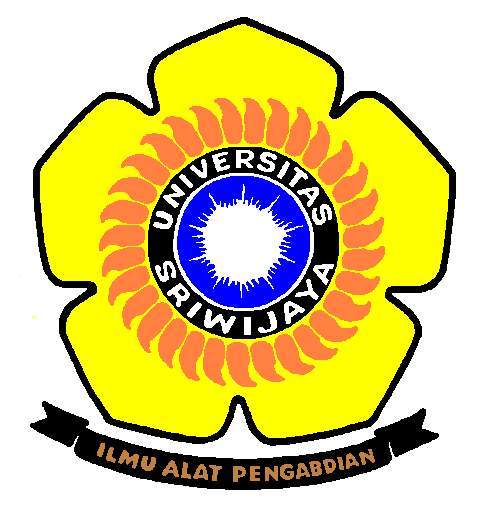 Oleh :Nama		: Reno ReiranggaNim			: 09030581721045Prodi		: Teknik KomputerPRODI TEKNIK KOMPUTERFAKULTAS ILMU KOMPUTERUNIVERSITAS SRIWIJAYA2019TITIK WIFI“Wardriving kawasan UNSRI Bukit”PenelitianPada penelitian ini penulis pencarian dan mengexplorasi titik-titik wifi yang tersebar di sekitar Universitas Sriwijaya Bukit atau yang biasa disebut Wardriving  yaitu  tindakan  mencari  jaringan  nirkabel  Wi-Fi   dengan cara berkendara disekitar lingkungan yang telah ditentukan dengan  menggunakan  komputer  portabel, atau smartphone. Penelitian ini bertujuan untuk mengetahui lokasi setiap titik-titik WiFi yang ada di sekitar Universitas Sriwijaya, walaupun pada umumnya Wardriving ini dilakukan dengan tujuan untuk mendapatkan koneksi internet, tetapi banyak juga yang melakukannya untuk maksud-maksud tertentu mulai dari rasa keingintahuan, coba-coba, research, tugas praktikum, kejahatan dan lain-lain.Pada penelitian ini penulis  menggunakan beberapa tools dan aplikasi diantaranya:Wigle WiFiWigle  wifi  adalah  salah  satu  aplikasi  yang  tersedia  untuk  perangkat android  pada smartphone yang digunakan untuk melakukan wardriving dengan perangkat mobile android. Tools ini sudah terhubung dengan GPS yang ada pada smartphone dan dengan file yang sudah kita save pada smartphone kita, kita dapat memetakannya  pada  map  yang  tersedia  dengan  mengekport  file  mapping wardriving yang ada pada smartphone. Aplikasi Wigle ini dapat mengeluarkan output dari hasil scanning kedalam bentuk csv ataupun Kml untuk menyimpan database  yang  digunakan  oleh  data  terdapat  pada  aplikasi  tersebut  yang  akan digunakan ketika kita ingin melakukan mapping hotspot wi-fi.GPS (Global Positioning System)Adalah  sistem  navigasi  yang  berbasiskan  satelit  yang  saling  berhubungan yang berada di orbitnya. Satelit-satelit itu milik Departemen Pertahanan (Departemen of Defense) Amerika Serikat yang pertama kali diperkenalkan mulai tahun 1978 dan pada tahun 1994 sudah memakai 24 satelit. Untuk dapat mengetahui posisi seseorang maka diperlukan alat yang diberi nama GPS reciever yang berfungsi untuk menerima sinyal yang dikirim dari satelit GPS. Posisi diubah menjadi titik yang dikenal dengan nama  Way-point  nantinya  akan  berupa  titik-titik  koordinat  lintang  dan  bujur  dari posisi seseorang atau suatu lokasi kemudian di layar pada peta elektronik.Google EarthGoogle Earth merupakan sebuah program globe virtual yang sebenarnya disebut Earth Viewer dan dibuat oleh Keyhole, Inc. Program ini memetakan bumi dari superimposisi gambar yang dikumpulkan dari pemetaan satelit, fotografi udara dan globe GIS 3D. Tersedia dalam tiga lisensi berbeda yaitu : Google Earth, sebuah versi gratis dengan kemampuan terbatas.Google Earth Plus, yang memiliki fitur tambahan.Google Earth Pro, yang digunakan untuk penggunaan komersial. PengamatanPada penelitian ini penulis melakukan pengamatan dalam hal ini disebut SCANING yaitu suatu cara yang dilakukan dalam upaya menemukan, mencari dan mengexplorasi titik titik WiFi yang ada di sekitaran Universitas Sriwijaya Palembang. Beberapa peralatan yang digunakan dalam melakukan penelitian ini yaitu :Smartphone yang digunakan yaitu berbasis system operasi AndroidWardriving aplikasi yaitu : Wigle WifiTerdapat beberapa tahapan dalam melakukan penelitian ini, yang pertama yaitu dengan melakukan scaning. Berikut merupakan hasil dari scanning wardriving menggunakan aplikasi wiggle  dikawasan  sekitar  UNSRI  palembang,  dalam  melakukan  scanning  ini  tidak memerlukan data seluler karena hanya menggunakan GPS untuk menampilkan network list di aplikasi wiggle, sedangkan untuk menampilkan Map membutuhkan koneksi data seluler.Pertama-tama scaning dimulai dengan mencari titik WiFi pada kampus Fasilkom, terdeteksi beberapa wifi baik itu dari access point maupun wifi dari smartphone. seperti gambar dibawah 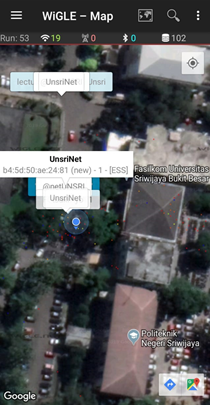 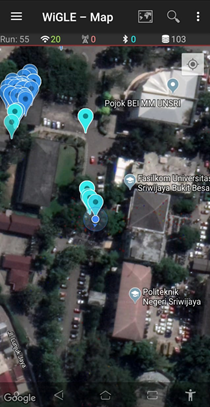 Dapat dilihat dari gambar diatas, bahwa ada beberapa titik wifi yang terdeteksi di titik awal didepan fakultas ilmu komputer.Lalu selanjutnya penulis melakukan perjalanan menggunakan kendaraan hingga ke depan politeknik sriwijaya dan mendeteksi beberapa titik wifi baru seperti gambar dibawah :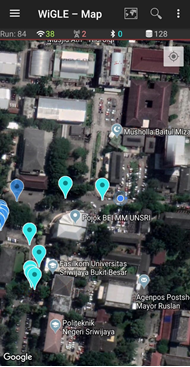 Selanjutnya penulis melanjutkan penelitian dengan melankutkan mengendarai kendaraan untuk menemukan titik-titik wifi lain nya hingga ke graha sriwijaya dan menemukan beberapa titik wifi terbaru lainnya seperti gambar dibawah :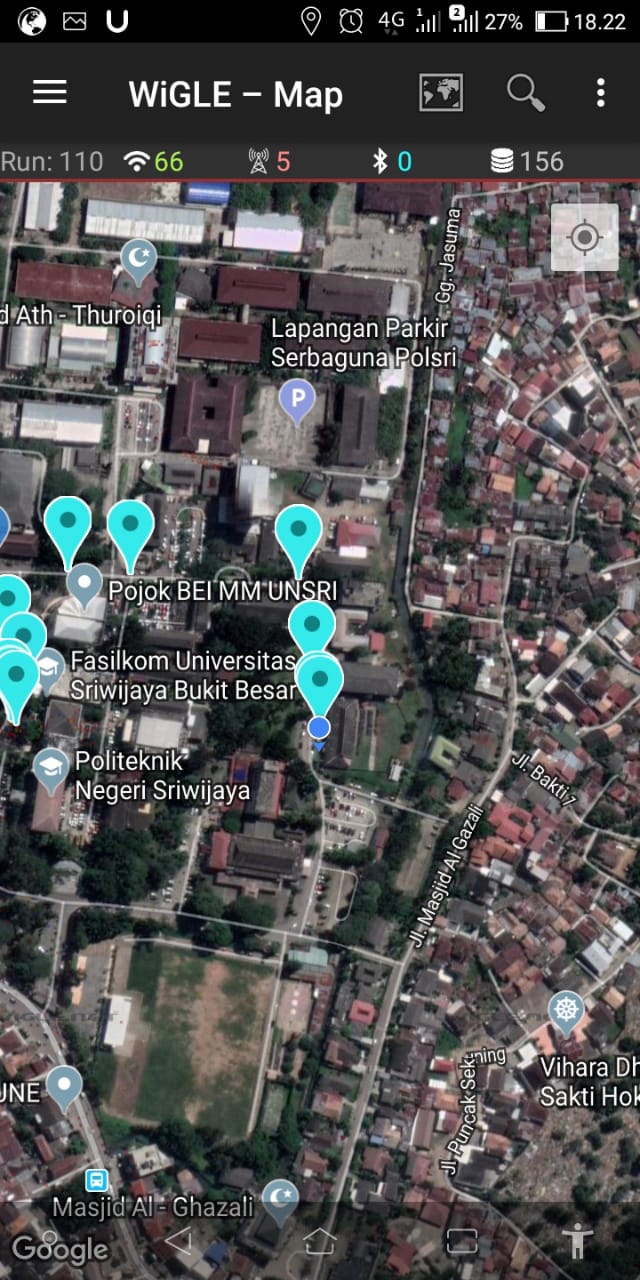 Kemudian terakhir penulis melanjutkan pengamatan atau pencarian titik-titik wifi lain nya hingga ke gerbang pintu masuk Unisversitas Sriwijaya, dan mendeteksi beberapa wifi lainnya yang cukup banyak. Seperti terlihat pada gambar berikut :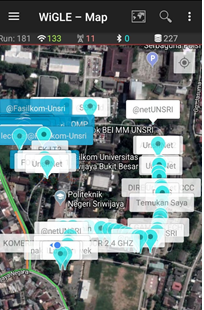 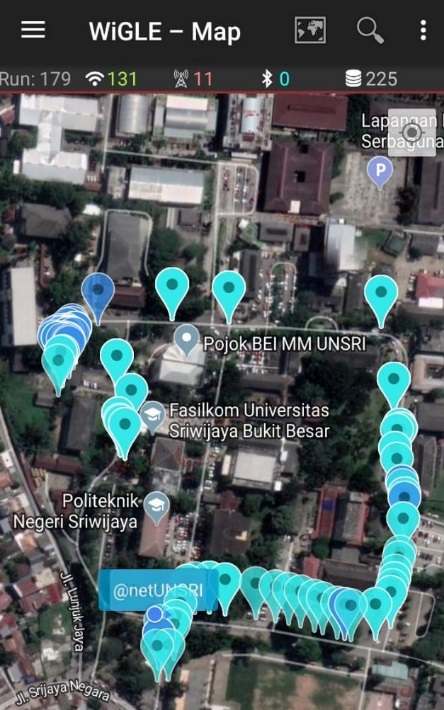 Penyajian Data atau HasilSetelah  melakukan  scanning  di  kawasan  Universitas Sriwijaya  didapatlah  file  format KML  yang  saya  export  dari  Wigle, dan  langsung  membuka  file  tersebut  dengan menggunakan GoogleEarth, hasil yang didapat dari GoogleEarth adalah mapping yang bisa dilihat pada Gambar berikut, dapat dilihat pada mapping bahwasannya hasil scanning juga  mengenai  beberapa  Access  Point.  Hasil  pada  gambar  merupakan  hasil  yang didapat  setelah  berberapa  kali  mengelilingi  kawasan  tersebut.  Pada  gambar  terlihat ada ikon berwarna merah dan hijau.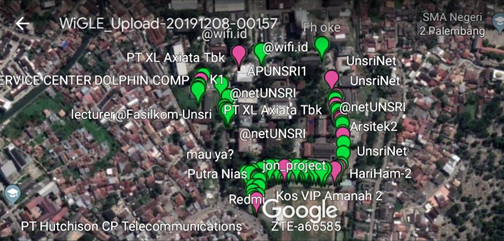 Dari gambar yang telah dibuka melalui aplikasi google earth diatas terlihat ada beberapa koneksi atau jaringan yang signal nya buruk yang ditunjukan dengan titik warna merah, dan warna biru pada diagram dibawah.